INSTRUKCJA WYDAWANIA LEGITYMACJI CZŁONKOWSKICH OBOWIĄZUJĄCA W OKRĘGU DOLNOŚLĄSKIM POLSKIEGO ZWIĄZKU NIEWIDOMYCH.I. 	Członkowie nowoprzyjęci.Zarządy kół przesyłają do biura Okręgu kompletną dokumentację tj..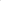 kserokopię aktualnego orzeczenia (ze wskazaniem na dysfunkcję wzroku) potwierdzoną za zgodność z oryginałem przez członka Zarządu koła pieczątką nagłówkową koła, pieczątką imienną lub czytelnym podpisem członka Zarządu koła.aktualne zdjęcie kandydata na członka (podpisane na odwrocie imieniem i nazwiskiem kandydata).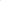 30 kartę osobową członka poprawnie wypełnioną (wypełnione wszystkie punkty) oraz potwierdzoną podpisem przez Prezesa Zarządu koła.oświadczenie beneficjenta ostatecznego zadania o wyrażeniu zgody na przetwarzanie danych osobowych przez Zleceniobiorcę oraz PFRON — poprawnie wypełnionedane personalne — "pełnione wszystkie punkty.W terminie do 30 dni licząc od daty wpływu ww. dokumentów do biura zostanie wydana legitymacja członkowska.11. Przekwalifikowanie członka podopiecznego (który ukończył 16 rok życia) na członka zwyczajnego.procedura taka sama jak w punkcie I. niniejszej instrukcji.III. Wydawanie duplikatów legitymacji członkowskich:l. członek, który ubiega się o wydanie duplikatu powinien pisemnie zwrócić się w tej sprawie do biura Okręgu. W piśmie należy podać z jakiego powodu ubiega się o wydanie duplikatu.2. do pisma należy dołączyć aktualne zdjęcie (podpisane na odwrocie imieniem i nazwiskiem)W terminie do 30 dni licząc od daty wpływu ww. pisma do biura zostanie wydany duplikat legitymacji członkowskiej.IV. Wymiana legitymacji, która straciła ważność:l. członkowie w tej sprawie powinni zwracać się do macierzystego Zarządu koła. Członek Zarządu koła, który potwierdzi utratę ważności legitymacji (brak miejsca na przedłużenie) zwraca się w tym celu z pisemnym wnioskiem do Biura Okręgu(wzór wniosku w załączeniu). Do wniosku należy dołączyć aktualne zdjęcie członka koła (podpisane na odwrocie imieniem i nazwiskiem). Legitymację, która podlega wymianie należy unieważnić poprzez przedziurkowanie jej stron.W terminie do 30 dni licząc od daty wpływu ww. dokumentu do biura zostanie wydany duplikat legitymacji członkowskiej.V. Wymiana legitymacji z innych powodów niż podane w punkcie III.Zmiana orzeczenia: przesłać do biura Okręgu kserokopię orzeczenia potwierdzoną (w sposób jak wyżej) za zgodność z oryginałem. Należy dołączyć aktualne zdjęcie (podpisane na odwrocie imieniem i nazwiskiem członka).Zmiana nazwiska: przesłać do biura Okręgu kserokopię dokumentu (potwierdzoną za zgodność z oryginałem w sposób jw.) stwierdzającego zmianę nazwiska. Należy dołączyć aktualne zdjęcie (podpisane na odwrocie imieniem i nazwiskiem członka).W terminie do 30 dni licząc od daty wpływu ww. dokumentów do biura zostanie wydana legitymacja członkowska.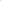 Zmiany zapisów w legitymacji członkowskiej, do których upoważnione są Zarządy kół:Zmiana terminu ważności orzeczenia — adnotacji dokonuje Zarząd koła na podstawie oryginału orzeczenia, którego potwierdzoną za zgodność z oryginałem (w sposób jw.) kserokopię przesyła do biura Okręgu.Adres zamieszkania po zamianie: dokonuje się na podstawię stosownego dokumentu, którego potwierdzoną za zgodność kserokopię dokumentu (w sposób jw.) należy przesłać do biura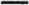 Okręgu  pisemne oświadczenie członka informujące o zmianie adresu, które należy przesłać do Biura Okręgu.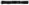 